                                                                                                                                 “Azərbaycan Xəzər Dəniz Gəmiçiliyi”			                       			 	Qapalı Səhmdar Cəmiyyətinin 					       			“ 01 ”  Dekabr 2016-cı il tarixli		“216” nömrəli əmri ilə təsdiq edilmişdir.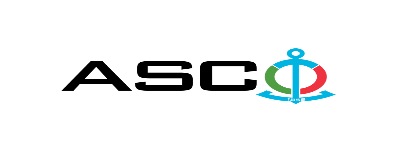           “Azərbaycan Xəzər Dəniz Gəmiçiliyi” Qapalı Səhmdar Cəmiyyəti         Dənizdə və quruda yükqaldırıcı, yedəkləmə avadanlıqlarının yoxlanılması, təmiri, testi və sertfikatlaşması xidmətlərinə satalınması məqsədilə açıq müsabiqə elan edir:Müsabiqə № AM074/2022(İddiaçı iştirakçının blankında)AÇIQ MÜSABİQƏDƏ İŞTİRAK ETMƏK ÜÇÜN MÜRACİƏT MƏKTUBU___________ şəhəri                                                                         “__”_______20_-ci il___________№           							                                                                                          ASCO-nun Satınalmalar Komitəsinin Sədricənab C.Mahmudluya,Hazırkı məktubla [iddiaçı podratçının tam adı göstərilir] (nin,nun,nın) ASCO tərəfindən “__________”ın satın alınması ilə əlaqədar elan edilmiş [iddiaçı tərəfindən müsabiqənin nömrəsi daxil edilməlidir]nömrəli açıq  müsabiqədə iştirak niyyətini təsdiq edirik.Eyni zamanda [iddiaçı podratçının tam adı göstərilir] ilə münasibətdə hər hansı ləğv etmə və ya müflislik prosedurunun aparılmadığını, fəaliyyətinin dayandırılmadığını və sözügedən satınalma müsabiqəsində iştirakını qeyri-mümkün edəcək hər hansı bir halın mövcud olmadığını təsdiq edirik. Əlavə olaraq, təminat veririk ki, [iddiaçı podratçının tam adı göstərilir] ASCO-ya aidiyyəti olan şəxs deyildir.Tərəfimizdən təqdim edilən sənədlər və digər məsələlərlə bağlı yaranmış suallarınızı operativ cavablandırmaq üçün əlaqə:Əlaqələndirici şəxs: Əlaqələndirici şəxsin vəzifəsi: Telefon nömrəsi: E-mail: Qoşma: İştirak haqqının ödənilməsi haqqında bank sənədinin əsli – __ vərəq.________________________________                                   _______________________                   (səlahiyyətli şəxsin A.A.S)                                                                                                        (səlahiyyətli şəxsin imzası)_________________________________                                                                  (səlahiyyətli şəxsin vəzifəsi)                                                M.Y.                                                       MALLARIN SİYAHISI: Dənizdə və quruda yükqaldırıcı, yedəkləmə avadanlıqlarının yoxlanılması, təmiri, testi və sertfikatlaşması xidmətləriningöstərilməsi üçün aşağıdakı sertfikatlar tələb olunur.Bu tip işlərlə bağlı şirkətin LEEA-9 (Lifting Equipment Engineers Association) üzvülük sertifikatının təqdim edilməsi mütləqdir. Nəqliyyat,Rabitə və Yüksək Texnologiyalar Nazirliyinin Dövlət Dəniz Agentliyi tərəfindən lisenziya təqdim edilməlidir.İqtisadiyyat Nazirliyinin “Təhlükə potensiallı obyektlərdə istismar olunan avadanlığın və texniki qurğuların diaqnostikası və digər texniki yoxlamaların keçirilməsi” lisenziyası təqdim edilməlidir.Bu tip işlərlə bağlı Dəniz Gəmiçiliyi Registrdan sertifikatının təqdim edilməsi mütləqdirMüsabiqədə qalib elan olunan iddiaçı şirkət ilə satınalma müqaviləsi bağlanmamışdan öncə ASCO-nun Satınalmalar qaydalarına uyğun olaraq iddiaçının yoxlanılması həyata keçirilir.    Həmin şirkət bu linkə http://asco.az/sirket/satinalmalar/podratcilarin-elektron-muraciet-formasi/ keçid alıb xüsusi formanı doldurmalı və ya aşağıdakı sənədləri təqdim etməlidir:Şirkətin nizamnaməsi (bütün dəyişikliklər və əlavələrlə birlikdə)Kommersiya hüquqi şəxslərin reyestrindən çıxarışı (son 1 ay ərzində verilmiş)Təsisçi hüquqi şəxs olduqda, onun təsisçisi haqqında məlumatVÖEN ŞəhadətnaməsiAudit olunmuş mühasibat uçotu balansı və ya vergi bəyannaməsi (vergi qoyma sistemindən asılı olaraq)/vergi orqanlarından vergi borcunun olmaması haqqında arayışQanuni təmsilçinin şəxsiyyət vəsiqəsiMüəssisənin müvafiq xidmətlərin göstərilməsi/işlərin görülməsi üçün lazımi lisenziyaları (əgər varsa)Qeyd olunan sənədləri təqdim etməyən və ya yoxlamanın nəticəsinə uyğun olaraq müsbət qiymətləndirilməyən şirkətlərlə müqavilə bağlanılmır və müsabiqədən kənarlaşdırılır. Müsabiqədə iştirak etmək üçün təqdim edilməli sənədlər:Müsabiqədə iştirak haqqında müraciət (nümunə əlavə olunur);İştirak haqqının ödənilməsi barədə bank sənədi;Müsabiqə təklifi; Malgöndərənin son bir ildəki (əgər daha az müddət fəaliyyət göstərirsə, bütün fəaliyyət dövründəki) maliyyə vəziyyəti barədə bank sənədi;Azərbaycan Respublikasında vergilərə və digər icbari ödənişlərə dair yerinə yetirilməsi vaxtı keçmiş öhdəliklərin, habelə son bir il ərzində (fəaliyyətini dayandırdığı müddət nəzərə alınmadan) vergi ödəyicisinin Azərbaycan Respublikasının Vergi Məcəlləsi ilə müəyyən edilmiş vəzifələrinin yerinə yetirilməməsi hallarının mövcud olmaması barədə müvafiq vergi orqanlarından arayış.İlkin mərhələdə müsabiqədə iştirak haqqında müraciət (imzalanmış və möhürlənmiş) və iştirak haqqının ödənilməsi barədə bank sənədi (müsabiqə təklifi istisna olmaqla) ən geci  18 Aprel 2022-ci il, Bakı vaxtı ilə saat 17:00-a qədər Azərbaycan, rus və ya ingilis dillərində “Azərbaycan Xəzər Dəniz Gəmiçiliyi” Qapalı Səhmdar Cəmiyyətinin ( “ASCO” və ya “Satınalan təşkilat”) yerləşdiyi ünvana və ya Əlaqələndirici Şəxsin elektron poçtuna göndərilməlidir, digər sənədlər isə müsabiqə təklifi zərfinin içərisində təqdim edilməlidir.   Satın alınması nəzərdə tutulan mal, iş və xidmətlərin siyahısı (təsviri) əlavə olunur.İştirak haqqının məbləği və Əsas Şərtlər Toplusunun əldə edilməsi:Müsabiqədə iştirak etmək istəyən iddiaçılar aşağıda qeyd olunmuş məbləğdə iştirak haqqını ASCO-nun bank hesabına ödəyib (ödəniş tapşırığında müsabiqə keçirən təşkilatın adı, müsabiqənin predmeti dəqiq göstərilməlidir), ödənişi təsdiq edən sənədi birinci bölmədə müəyyən olunmuş vaxtdan gec olmayaraq ASCO-ya təqdim etməlidir. Bu tələbləri yerinə yetirən iddiaçılar satınalma predmeti üzrə Əsas Şərtlər Toplusunu elektron və ya çap formasında əlaqələndirici şəxsdən elanın IV bölməsində göstərilən tarixədək həftənin istənilən iş günü saat 08:00-dan 17:00-a kimi ala bilərlər.İştirak haqqının məbləği (ƏDV-siz): Bu müsabiqə üçün iştirak haqqı nəzərdə tutulmayıb.Iştirak haqqı manat və ya ekvivalent məbləğdə ABŞ dolları və AVRO ilə ödənilə bilər.  Hesab nömrəsi: İştirak haqqı ASCO tərəfindən müsabiqənin ləğv edilməsi halı istisna olmaqla, heç bir halda geri qaytarılmır.Müsabiqə təklifinin təminatı :Müsabiqə təklifi üçün təklifin qiymətinin azı 1 (bir) %-i həcmində bank təminatı (bank qarantiyası) tələb olunur. Bank qarantiyasının forması Əsas Şərtlər Toplusunda göstəriləcəkdir. Bank qarantiyalarının əsli müsabiqə zərfində müsabiqə təklifi ilə birlikdə təqdim edilməlidir. Əks təqdirdə Satınalan Təşkilat belə təklifi rədd etmək hüququnu özündə saxlayır. Qarantiyanı vermiş maliyyə təşkilatı Azərbaycan Respublikasında və/və ya beynəlxalq maliyyə əməliyyatlarında qəbul edilən olmalıdır. Satınalan təşkilat etibarlı hesab edilməyən bank qarantiyaları qəbul etməmək hüququnu özündə saxlayır.Satınalma müsabiqəsində iştirak etmək istəyən şəxslər digər növ təminat (akkreditiv, qiymətli kağızlar, satınalan təşkilatın müsabiqəyə dəvət sənədlərində göstərilmiş xüsusi hesabına  pul vəsaitinin köçürülməsi, depozitlər və digər maliyyə aktivləri) təqdim etmək istədikdə, təminat növünün mümkünlüyü barədə Əlaqələndirici Şəxs vasitəsilə əvvəlcədən ASCO-ya sorğu verməlidir və razılıq əldə etməlidir. Müqavilənin yerinə yetirilməsi təminatı satınalma müqaviləsinin qiymətinin 5 (beş) %-i məbləğində tələb olunur.Hazırki satınalma əməliyyatı üzrə Satınalan Təşkilat tərəfindən yalnız malların anbara təhvil verilməsindən sonra ödənişinin yerinə yetirilməsi nəzərdə tutulur, avans ödəniş nəzərdə tutulmamışdır.Müqavilənin icra müddəti: Mallara təcili təlabat yarandığından çatdırılma müddəti 10 gün ərzində nəzərdə tutulmuşdur.Müsabiqə təklifinin təqdim edilməsinin son tarixi və vaxtı:Müsabiqədə iştirak haqqında müraciəti və iştirak haqqının ödənilməsi barədə bank sənədini birinci bölmədə qeyd olunan vaxta qədər təqdim etmiş iştirakçılar, öz müsabiqə təkliflərini bağlı zərfdə (1 əsli və 1 surəti olmaqla) 25 Aprel 2022-ci il, Bakı vaxtı ilə saat 17:00-a qədər ASCO-ya təqdim etməlidirlər.Göstərilən tarixdən və vaxtdan sonra təqdim olunan təklif zərfləri açılmadan geri qaytarılacaqdır.Satınalan təşkilatın ünvanı:Azərbaycan Respublikası, Bakı şəhəri, AZ1003 (indeks), Bakı şəhəri Mikayıl Useynov küçəsi 2 ASCO-nun Satınalmalar Komitəsi.Əlaqələndirici şəxs:Vüqar CəlilovASCO-nun Satınalmalar Departameninin aparıcı mütəxəssisiTelefon nömrəsi: +99451 229 62 79Elektron ünvan: vuqar.calilov@asco.az, tender@asco.azTexniki suallarla bağlıCavid Eminov, Əsaslı tikinti və təmir şöbəsinin mühəndisiTel: +99450 2740251E-mail: cavid.eminov@asco.azHüquqi məsələlər üzrə:Telefon nömrəsi: +994 12 4043700 (daxili: 1262)Elektron ünvan: tender@asco.az Müsabiqə təklif zərflərinin açılışı tarixi, vaxtı və yeri:Zərflərin açılışı 26 Aprel 2022-ci il tarixdə, Bakı vaxtı ilə saat 16:00-da  elanın V bölməsində göstərilmiş ünvanda baş tutacaqdır. Zərflərin açılışında iştirak etmək istəyən şəxslər iştirak səlahiyyətlərini təsdiq edən sənədi (iştirakçı hüquqi və ya fiziki şəxs tərəfindən verilmiş müvafiq etibarnamə) və şəxsiyyət vəsiqələrini müsabiqənin baş tutacağı tarixdən ən azı yarım saat qabaq Satınalan Təşkilata təqdim etməlidirlər.Müsabiqənin qalibi haqqında məlumat:Müsabiqə qalibi haqqında məlumat ASCO-nun rəsmi veb-səhifəsinin “Elanlar” bölməsində yerləşdiriləcəkdir.№Xidmətlərin təsviriÜsul - MethodMiqdar1Yük səbətlərinin yoxlanılması - səbətlərin rımları, ümumi konstruksiyası və qaynaq birləşmələri Vizual yoxlama12Yük səbətlərinin yoxlanılması - səbətlərin rımları, ümumi konstruksiyası və qaynaq birləşmələri  Maqnit tozu üsulu ilə yoxlama (MPİ)13Yük səbətlərinin yoxlanılması - səbətlərin rımları, ümumi konstruksiyası və qaynaq birləşmələri Yük testi14Vaqon avtomobil göyərtəsində rımların yoxlanılması Maqnit tozu üsulu ilə yoxlama ( MPİ )15Vaqon avtomobil göyərtəsində rımların yoxlanılmasıVizual yoxlama16Keçid (Gangway) traplarının rımların (obux) yoxlanılması Maqnit tozu üsulu ilə yoxlama ( LPI )17Keçid (Gangway) traplarının rımların (obux) yoxlanılmasıVizual yoxlama18Domkratların yoxlanılmasıVizual yoxlama 19Vaqon bağlamaq üçün zəncir və talreplərin yoxlanılmasıVizual yoxlama110Burun arxa yedək burazlarının yoxlanılmasıVizual yoxlama111Burun arxa yedək burazlarının yoxlanılmasıQırılma qüvvəsinin yoxlanılması (MBL)112Burazların yığılması (200 ton Spooling Xidməti), avadanlıq daxil 1 günlük spooling xidməti 113Xilasedici qayığın burazının yoxlanılmasıVizual yoxlama114Xilasedici qayığın burazının yoxlanılması Qırılma qüvvəsinin yoxlanılması (MBL)115Xəsarət alanı anbardan çıxarmaq üçün qurğunun (3 ayaqlı) yoxlanılmasıVizual yoxlama116Hündürlükdə işləmək üçün harnesin yoxlanılmasıVizual yoxlama117Knextlərın  yoxlanılması Vizual yoxlama118Knextların  yoxlanılması Maqnit tozu üsulu ilə yoxlama ( MPİ )119Talların yoxlanılmasıVizual yoxlama 120Yük qaldırmaq üçün burazların yoxlanılmasıVizual yoxlama121Yük qaldırmaq üçün burazların yoxlanılması Yük testi122Yük bağlamaq üçün zəncirin yoxlanılmasıVizual yoxlama 123Yük qaldırmaq üçün burazın (pauk) yoxlanılmasıYük testi124Yük qaldırmaq üçün burazın (pauk) yoxlanılmasıVizual yoxlama 125Qasırğa pilləkənlərinin/traplarin rımlarının yoxlanılması Vizual yoxlama 126Qasırğa pilləkənlərinin/traplarin rımlarının yoxlanılması  Maqnit tozu üsulu ilə yoxlama ( MPİ )127Yük qaldırmaq üçün Sırğaların yoxlanılmasıVizual yoxlama 128Yük qaldırmaq üçün Sırğaların yoxlanılmasıYük testi129Yük qaldırmaq üçün Talrepin yoxlanılmasıVizual yoxlama130Yük qaldırmaq üçün Talrepin yoxlanılmasıYük testi131Yük qaldırmaq üçün kəmərlərin yoxlanılmasıVizual yoxlama132Göyərtə kranlarının (Deck Crane) yoxlanılması (ümumi visual baxış və funksional test)Vizual yoxlama 133Göyərtə kranlarının (Deck Crane) yoxlanılması (su şarları vasitəsilə yük qaldırma-sınaq testi)Yük testi134Xilasedici qayiq, salların SOLAS tələblərinə uyğun yoxlanılması Visual 135Xilasedici qayıq, salların yoxlanılması (su şarları vasitəsilə yük qaldırma-sınaq testi)Yük testi136Xilasedici qayıq, salların kranbalkalarının (FRC Davit) yoxlanılmasıVizual yoxlama 137Xilasedici qayıq, salların kranbalkalarının (FRC Davit) yoxlanılması (su şarları vasitəsilə yük qaldırma-sınaq testi)Yük testi138Yük qaldırmaq üçün qarmaqların /məsafədən açılan qakların   yoxlanılması Vizual yoxlama139Yük qaldırmaq üçün qarmaqların /məsafədən açılan qakların   yoxlanılmasıYük testi140Bucurqadların barabanın və üzərindəki burazının açıb yığa bilməsinin yoxlanılmasıVizual yoxlama141Bucurqadların yoxlanılması Yük testi (Pull test – Dartma testi)142Lövbərlərin yoxlanılmasıVizual yoxlama, NDT testi (Non Destructive Test – MPİ,LPİ,UT, çatlar aşkar edilməsi və sair nəzərdə tutulur)143Lövbər birləşdirici bəndlər, kilidlərin yoxlanılmasıVizual yoxlama, NDT testi (Non Destructive Test – MPİ,LPİ,UT, çatlar aşkar edilməsi və sair nəzərdə tutulur)144Burazların armudvari başlıqla başlıqlanması Socketing145Armudvari başlıqların yoxlanılmasıVizual yoxlama, NDT testi (Non Destructive Test – MPİ,LPİ,UT, çatlar aşkar edilməsi və sair nəzərdə tutulur)1